Publicado en  el 25/10/2016 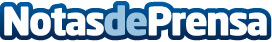 El dióxido de carbono en el aire supera por primera vez las 400 partes por millónA la velocidad actual de fijación de CO2 se tardarían miles de años en volver a estar por debajo de las 400. Se entra así en una nueva fase del calentamiento global.Datos de contacto:Nota de prensa publicada en: https://www.notasdeprensa.es/el-dioxido-de-carbono-en-el-aire-supera-por Categorias: Internacional Ecología Innovación Tecnológica http://www.notasdeprensa.es